ТЕРРИТОРИАЛЬНАЯ ИЗБИРАТЕЛЬНАЯ КОМИССИЯ  РЫБНОВСКОГО РАЙОНА391110, г. Рыбное Рязанской обл., пл. Ленина, д.9, тел. 5-35-28РЕШЕНИЕОб  аннулировании регистрации кандидата на дополнительных выборах  депутатов Совета депутатов муниципального образования  - Рыбновское городское поселение Рыбновского муниципального района Рязанской области  по пятимандатному избирательному округу №1 Сорокиной Александры СергеевныРассмотрев заявление кандидата в депутаты Совета депутатов Совета депутатов муниципального образования  - Рыбновское городское поселение Рыбновского муниципального района Рязанской области  по пятимандатному избирательному округу №1 Сорокиной Александры Сергеевны о снятии своей кандидатуры с дополнительных выборов депутатов Совета депутатов муниципального образования  - Рыбновское городское поселение Рыбновского муниципального района Рязанской области  по пятимандатному избирательному округу №1, в соответствии с ч.2 ст.76 Федерального закона «Об основных гарантиях избирательных прав и права на участие в референдуме граждан Российской Федерации», ч.13 ст. 35 Закона Рязанской области от  № 63-ОЗ «О выборах депутатов представительного органа муниципального образования в Рязанской области», Территориальная избирательная комиссия Рыбновского района Рязанской области  РЕШИЛА:Аннулировать регистрацию кандидата в депутаты Совета депутатов муниципального образования  - Рыбновское городское поселение Рыбновского муниципального района Рязанской области  по пятимандатному избирательному округу №1 Сорокиной Александры Сергеевны. Аннулировать удостоверение №4 зарегистрированного кандидата в депутаты депутатов Совета депутатов муниципального образования  - Рыбновское городское поселение Рыбновского муниципального района Рязанской области  по пятимандатному избирательному округу №1 Сорокиной Александры Сергеевны, выданное Территориальной избирательной комиссией Рыбновского района Рязанской области. 3. Текст настоящего решения направить для опубликования в общественно-политической газете Рыбновского района Рязанской области «Приокская новь»  и разместить на сайте территориальной избирательной комиссии Рыбновского района Рязанской области.4. Контроль за исполнением настоящего решения возложить на председателя Территориальной избирательной комиссии Рыбновского района Рязанской области О.Н.Гужову.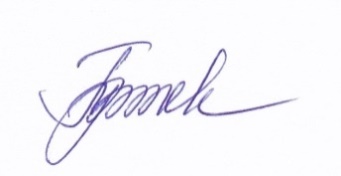 03 сентября 2022 г.                                         №  64/208-1 Председатель ТИКРыбновского районаО.Н.ГужоваСекретарь ТИКРыбновского районаО.Н. Клюева